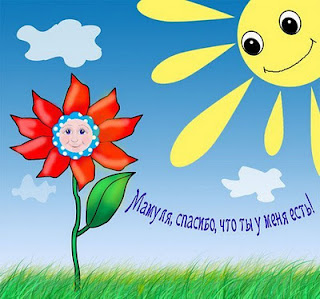 Праздничная концертно-конкурсная программа,посвященная Дню материЦель мероприятия:Создать условия для воспитания любви и чувства благодарности к матери; •  Организация семейного досуга; •  Формирование у детей ценности семьи; •  Укрепление семейных отношений через совместную творческую деятельность; ЗадачиФормирование бережного отношения к близким, родным людям;Развитие творческих способностей учащихся;Выявление и формирование духовно-нравственных ценностей учащихся;ОформлениеПлакат с изображением женщины с ребенком на руках;Надпись из цветных букв  «Мамуля, спасибо, что ты у меня есть!»Выставка рисунков, аппликаций «Наши мамы самые красивые». Подарки от детей (цветы выполненные своими руками)
Зал украшен шарами и веселыми гирляндами. Так же в зале размещена выставка детских рисунков и аппликаций. Ведущий 1: Мама, мамочка… Сколько тепла таит это маленькое слово, которое называет самого дорогого, близкого, единственного человека. Материнская любовь греет нас до старости. Мама учит нас быть мудрыми, дает советы, заботится о нас, оберегает нас. Мама - это значит нежность,
Это ласка, доброта,
Мама - это безмятежность,
Это радость, красота!
Мама - это на ночь сказка,
Это утренний рассвет,
Мама - в трудный час подсказка,
Это мудрость и совет!
Мама - это зелень лета,
Это снег, осенний лист,
Мама - это лучик света,
Мама - это значит ЖИЗНЬ! Ведущий 2: О безграничной, бескорыстной, полной самоотверженности материнской любви написано немало прекрасных поэтических строк.
Малышей родители любят безоглядно. Это спустя годы приходит сдержанность, строгость. Но и тут есть свой смысл. Ведь если маме не всё равно, с кем мы дружим, с кем гуляем, значит, она нас любит и печётся о нас. Она может нас поругать, немного «попортить» нам нервы - ну и пусть. Это для нашей же пользы. И это понятно каждому умному человеку.1.Любому, кто живет на белом свете,
Любить, кто может, думать и дышать,
На нашей грешной голубой планете
Родней и ближе слова нет, чем мать.
Нам наши мамы, мамочки родные
Сердца и жизни отдадут без слов.
Для нас они воистину святые,
Неважно, что нет нимбов у голов.
Мы маму вспоминаем, словно Бога,
Коль с нами вдруг случается беда.
Ухабиста, порой судьбы дорога,
Однако матери поймут детей всегда.
Поймут детей и в радости и в горе,
Уберегут родных детей от бед.
С родной лишь мамой по колено море,
Лишь мамин нужен в трудный миг совет.
Мы в жизни разными дорогами шагали
Неважно, сколько зим и сколько лет,
Но эту истину давно уже познали:
Родней, чем мама, человека нет.Ведущий: В сложных жизненных обстоятельствах люди вспоминают мать. И бывает так, что нежное сердце буквально разрывается от нахлынувших чувств вины, жалости, любви и слова произнести нелегко. А каждая мама ждёт этих слов. Послушайте, какие находят слова для своих матерей поэты. Столько нежности хранят эти строки, что в почти физически ощущаешь исходящее от них тепло.1.Мама – как это прекрасно звучит!
Мама – как много нам говорит
Это милое, близкое каждому слово.
Мама – это слово конечно не ново,
Но для каждого в мире священно оно,
Хоть и создано было то слово давно.
И пусть ты не знаешь других языков,
И пусть ты в стране чужой, полной врагов,
Скажи это слово, поймут все тебя –
У каждого есть мама своя.
И знай, это слово известно везде –
Оно ведь едино в любом языке!
Для каждого мама – родной человек.
Ты маму свою не забудешь вовек,
Хоть каждый из нас бывает упрямым,
На помощь придёт к тебе мама.
Она всё забудет: дела и года,
Она всё простит и поможет всегда!
Но маму свою ты не обижай!
Ведь трудно бывает понять тебя, знай!
Ты помни всегда её и уважай
И маме своей ты всегда помогай!
Тогда и она поможет тебе
И вспомнит тебя, всегда и везде!Ведущий 2 Слово, которое ребенок говорит чаще всего — слово «МАМА». Слово, при котором взрослый, хмурый человек улыбнется, — это тоже слово «МАМА». Это слово несет в себе тепло — тепло материнских рук, материнского слова, материнской души. А что для человека ценнее и желаннее, чем тепло и свет глаз родного человека? Ведущий: Материнская любовь… Она придает силы слабому, помогает сомневающемуся, вдохновляет на подвиг. Ведущий: Но как известно мамами не рождаются, мамами становятся. Когда-то наши мамы были непоседливыми веселыми девчонками, которые любили играть в разные игры. Поэтому мы и сегодня предлагаем мамам вспомнить свое детство и снова почувствовать себя маленькими девочками и поучаствовать в нашей конкурсно-игровой программе "Дочки-матери". Конкурс «Дочки-матери»Ведущий : Давайте знакомится с нашими командами.  Ведущий представляет команды участников:  Итак,  знакомьтесь - команда "Матери", команда «Дочери»Ведущий : Ну что ж, с командами мы познакомились, давайте познакомимся с жюри, которое будет оценивать выступление наших участниц. Конкурс – разминка «Рифма» Нужно подобрать рифму  и записать к каждому слову  - поочередно командам (в скобках даны возможные варианты ответов):За каждый вариант – 1 балл команде.2. КОНКУРС «УЗНАЙ ЦВЕТОК»Ведущий: Все наши мамы очень любят цветы. Цветы дарят людям радость. И летом они не наскучат, и зимой приносят нам свежесть и теплоту. Наша игра так и называется – «Узнай цветок». Ваша задача угадать о каком цветке идет речь.За каждый правильный ответ  – 1 балл команде.3.«Конкурс капитанов»Выходят капитаны команд. Им дают по конверту, где лежат листочки с напечатанными отрывками из литературных произведений разных авторов.
Они берут по одному листочку, записывают автора отрывка и из какого он произведения. Отдают жюри. Каждый правильный ответ – 1 балл. КОНКУРС «Художники-оформители»Ведущий: Переходим к  конкурсу "Художники-оформители". У вас на столах лежат овощи, из этих продуктов за 7 минут необходимо приготовить украшение для блюда и представить его. В процессе готовки участвует вся команда. Оцениваться будет оригинальность оформления. Жюри оценит полёт вашей фантазии от 1 до 10 баллов! За работу, друзья! КОНКУРС «ЗНАТОКИ»Ведущий: Молодцы! Теперь я уверен, что ваши мамы не обделены вниманием и нежностью! А мы переходим к следующему конкурсу под названием «Знатоки». В детстве наши мамы читали нам сказки, потом и нас научили читать. Какие ваши любимые сказки и книги? (задает вопрос командам) Отлично! Теперь мы проверим, как хорошо вы их помните.

(Проводится конкурс, в котором командам задают вопросы по сюжету сказок и книг из детства и школьной программы. Вопросов необходимо подготовить около 10. За каждый правильный ответ команда получает 1 балл.)6.  Конкурс: «Отгадай ребус»7. КОНКУРС « АТЕЛЬЕ МОД»Ассистенты ведущего раскладывают на стульях каждой команды пачки газет и журналов, ножницы, скрепки, булавки, иголки с нитками, веревочки, клейкую ленту (скотч), клей. 
10 минут в вашем распоряжении! Жюри оценит полёт вашей творческой мысли от 1 до 10 баллов! За работу, друзья! Ведущий: Замечательно! На этом конкурсная программа закончилась. Участники могут занять места в зале.  Жюри подводит итоги. Вед: Наши дети приготовили для своих мам небольшие подарки и они сейчас вам их подарят. На этом наша конкурсно-игровая программа "Дочки-матери" закончена. Всем участникам, болельщикам, помощникам большое спасибо. Пусть этот заряд бодрости и хорошего настроения будет с вами на целую неделю. А мы прощаемся с вами. До новых встреч.Ведущий: Дорогие наши мамы! Оставайтесь всегда неповторимыми и желанными! Самыми красивыми, самыми добрыми!Пусть в ваших глазах не гаснут улыбки, и пусть всегда в жизни светит вам звезда счастья и любви. Вместе 1 и 2 ведущие: Мир дому вашему, семье вашей! С праздником вас, дорогие мамы! 